Pinscher-Schnauzer-Klub 1895 e.V
Teilnahmebestätigung an PSK-Fortbildungsveranstaltungen Pinscher-Schnauzer-Klub 1895 e.V
Teilnahmebestätigung an PSK-Fortbildungsveranstaltungen Pinscher-Schnauzer-Klub 1895 e.V
Teilnahmebestätigung an PSK-Fortbildungsveranstaltungen Pinscher-Schnauzer-Klub 1895 e.V
Teilnahmebestätigung an PSK-Fortbildungsveranstaltungen Pinscher-Schnauzer-Klub 1895 e.V
Teilnahmebestätigung an PSK-Fortbildungsveranstaltungen Pinscher-Schnauzer-Klub 1895 e.V
Teilnahmebestätigung an PSK-Fortbildungsveranstaltungen zum Sachkundenachweis für Ausbldungswarte, Übungsleiter und Trainer zum Sachkundenachweis für Ausbldungswarte, Übungsleiter und Trainer zum Sachkundenachweis für Ausbldungswarte, Übungsleiter und Trainer zum Sachkundenachweis für Ausbldungswarte, Übungsleiter und Trainer zum Sachkundenachweis für Ausbldungswarte, Übungsleiter und Trainer zum Sachkundenachweis für Ausbldungswarte, Übungsleiter und Trainer im Verband für das Deutsche Hundewesen im Verband für das Deutsche Hundewesen im Verband für das Deutsche Hundewesen im Verband für das Deutsche Hundewesen im Verband für das Deutsche Hundewesen im Verband für das Deutsche Hundewesen 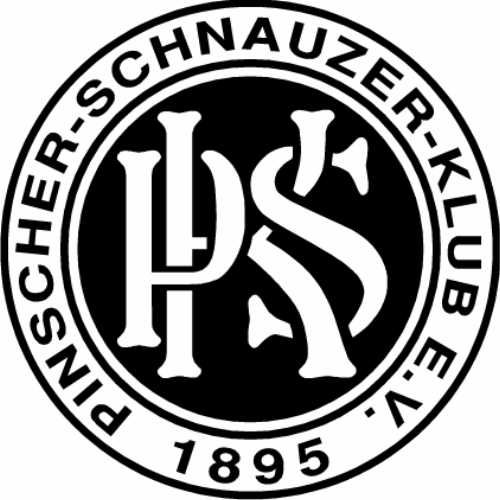 Name, Vorname:PSK-Mitglied-Nr.:LG / OG:Teil 1,  Schulung allgemeiner TeilTeil 1,  Schulung allgemeiner TeilTeil 1,  Schulung allgemeiner TeilTeil 1,  Schulung allgemeiner TeilTeil 1,  Schulung allgemeiner TeilTeil 1,  Schulung allgemeiner TeilI/1Menschenführung und RhetorikMenschenführung und RhetorikMenschenführung und RhetorikMenschenführung und RhetorikDatum,        Ort,           Unterschrift des ReferentenI/2Erste Hilfe am HundErste Hilfe am HundErste Hilfe am HundErste Hilfe am HundDatum,        Ort,           Unterschrift des ReferentenI/3Versicherungs-, Rechts- und HaftungsfragenVersicherungs-, Rechts- und HaftungsfragenVersicherungs-, Rechts- und HaftungsfragenVersicherungs-, Rechts- und HaftungsfragenDatum,        Ort,           Unterschrift des ReferentenI/4Geschichtliches und Vereinstradition des PSK, Aufbau und Struktur des PSKGeschichtliches und Vereinstradition des PSK, Aufbau und Struktur des PSKGeschichtliches und Vereinstradition des PSK, Aufbau und Struktur des PSKGeschichtliches und Vereinstradition des PSK, Aufbau und Struktur des PSKDatum,        Ort,           Unterschrift des ReferentenI/5Satzungen und Ordnungen, FormularwesenSatzungen und Ordnungen, FormularwesenSatzungen und Ordnungen, FormularwesenSatzungen und Ordnungen, FormularwesenDatum,        Ort,           Unterschrift des ReferentenI/6Sonst. Themen:Sonst. Themen:Sonst. Themen:Sonst. Themen:Datum,        Ort,           Unterschrift des ReferentenTeil 2,  Bereiche Fachtheorie und AusbildungTeil 2,  Bereiche Fachtheorie und AusbildungTeil 2,  Bereiche Fachtheorie und AusbildungTeil 2,  Bereiche Fachtheorie und AusbildungTeil 2,  Bereiche Fachtheorie und AusbildungTeil 2,  Bereiche Fachtheorie und AusbildungII/1II/1Planung, Aufbau, Durchführung und Auswertung von Übungsstunden, UnfallverhütungPlanung, Aufbau, Durchführung und Auswertung von Übungsstunden, UnfallverhütungPlanung, Aufbau, Durchführung und Auswertung von Übungsstunden, UnfallverhütungDatum,        Ort,           Unterschrift des ReferentenII/2II/2Ausbildungspraktiken in Theorie und Praxis für die FährteAusbildungspraktiken in Theorie und Praxis für die FährteAusbildungspraktiken in Theorie und Praxis für die FährteDatum,        Ort,           Unterschrift des ReferentenII/3II/3Ausbildungspraktiken in Theorie und Praxis für die UnterordnungAusbildungspraktiken in Theorie und Praxis für die UnterordnungAusbildungspraktiken in Theorie und Praxis für die UnterordnungDatum,        Ort,           Unterschrift des ReferentenII/4II/4Ausbildungspraktiken in Theorie und Praxis für den Schutzdienst, Fitnessprogramm für SchutzdiensthelferAusbildungspraktiken in Theorie und Praxis für den Schutzdienst, Fitnessprogramm für SchutzdiensthelferAusbildungspraktiken in Theorie und Praxis für den Schutzdienst, Fitnessprogramm für SchutzdiensthelferDatum,        Ort,           Unterschrift des ReferentenII/5II/5Wesensanalyse und Typbestimmung bei Hunden,    Haltung und PflegeWesensanalyse und Typbestimmung bei Hunden,    Haltung und PflegeWesensanalyse und Typbestimmung bei Hunden,    Haltung und PflegeDatum,        Ort,           Unterschrift des ReferentenII/6II/6Sonst. Themen: (z.B. Agility-Seminar, THS-Seminar)Sonst. Themen: (z.B. Agility-Seminar, THS-Seminar)Sonst. Themen: (z.B. Agility-Seminar, THS-Seminar)Datum,        Ort,           Unterschrift des ReferentenII/6II/6Datum,        Ort,           Unterschrift des ReferentenPinscher-Schnauzer-Klub 1895 e.V
Teilnahmebestätigung an PSK-Fortbildungsveranstaltungen Pinscher-Schnauzer-Klub 1895 e.V
Teilnahmebestätigung an PSK-Fortbildungsveranstaltungen Pinscher-Schnauzer-Klub 1895 e.V
Teilnahmebestätigung an PSK-Fortbildungsveranstaltungen Pinscher-Schnauzer-Klub 1895 e.V
Teilnahmebestätigung an PSK-Fortbildungsveranstaltungen Pinscher-Schnauzer-Klub 1895 e.V
Teilnahmebestätigung an PSK-Fortbildungsveranstaltungen Pinscher-Schnauzer-Klub 1895 e.V
Teilnahmebestätigung an PSK-Fortbildungsveranstaltungen zum Sachkundenachweis für Ausbldungswarte, Übungsleiter und Trainer zum Sachkundenachweis für Ausbldungswarte, Übungsleiter und Trainer zum Sachkundenachweis für Ausbldungswarte, Übungsleiter und Trainer zum Sachkundenachweis für Ausbldungswarte, Übungsleiter und Trainer zum Sachkundenachweis für Ausbldungswarte, Übungsleiter und Trainer zum Sachkundenachweis für Ausbldungswarte, Übungsleiter und Trainer im Verband für das Deutsche Hundewesen im Verband für das Deutsche Hundewesen im Verband für das Deutsche Hundewesen im Verband für das Deutsche Hundewesen im Verband für das Deutsche Hundewesen im Verband für das Deutsche Hundewesen Name, Vorname:PSK-Mitglied-Nr.:LG / OG:Teil 1,  Schulung allgemeiner TeilTeil 1,  Schulung allgemeiner TeilTeil 1,  Schulung allgemeiner TeilTeil 1,  Schulung allgemeiner TeilTeil 1,  Schulung allgemeiner TeilTeil 1,  Schulung allgemeiner TeilI/1Menschenführung und RhetorikMenschenführung und RhetorikMenschenführung und RhetorikMenschenführung und RhetorikDatum,        Ort,           Unterschrift des ReferentenI/2Erste Hilfe am HundErste Hilfe am HundErste Hilfe am HundErste Hilfe am HundDatum,        Ort,           Unterschrift des ReferentenI/3Versicherungs-, Rechts- und HaftungsfragenVersicherungs-, Rechts- und HaftungsfragenVersicherungs-, Rechts- und HaftungsfragenVersicherungs-, Rechts- und HaftungsfragenDatum,        Ort,           Unterschrift des ReferentenI/4Geschichtliches und Vereinstradition des PSK, Aufbau und Struktur des PSKGeschichtliches und Vereinstradition des PSK, Aufbau und Struktur des PSKGeschichtliches und Vereinstradition des PSK, Aufbau und Struktur des PSKGeschichtliches und Vereinstradition des PSK, Aufbau und Struktur des PSKDatum,        Ort,           Unterschrift des ReferentenI/5Satzungen und Ordnungen, FormularwesenSatzungen und Ordnungen, FormularwesenSatzungen und Ordnungen, FormularwesenSatzungen und Ordnungen, FormularwesenDatum,        Ort,           Unterschrift des ReferentenI/6Sonst. Themen:Sonst. Themen:Sonst. Themen:Sonst. Themen:Datum,        Ort,           Unterschrift des ReferentenTeil 2,  Bereiche Fachtheorie und AusbildungTeil 2,  Bereiche Fachtheorie und AusbildungTeil 2,  Bereiche Fachtheorie und AusbildungTeil 2,  Bereiche Fachtheorie und AusbildungTeil 2,  Bereiche Fachtheorie und AusbildungTeil 2,  Bereiche Fachtheorie und AusbildungII/1II/1Planung, Aufbau, Durchführung und Auswertung von Übungsstunden, UnfallverhütungPlanung, Aufbau, Durchführung und Auswertung von Übungsstunden, UnfallverhütungPlanung, Aufbau, Durchführung und Auswertung von Übungsstunden, UnfallverhütungDatum,        Ort,           Unterschrift des ReferentenII/2II/2Ausbildungspraktiken in Theorie und Praxis für die FährteAusbildungspraktiken in Theorie und Praxis für die FährteAusbildungspraktiken in Theorie und Praxis für die FährteDatum,        Ort,           Unterschrift des ReferentenII/3II/3Ausbildungspraktiken in Theorie und Praxis für die UnterordnungAusbildungspraktiken in Theorie und Praxis für die UnterordnungAusbildungspraktiken in Theorie und Praxis für die UnterordnungDatum,        Ort,           Unterschrift des ReferentenII/4II/4Ausbildungspraktiken in Theorie und Praxis für den Schutzdienst, Fitnessprogramm für SchutzdiensthelferAusbildungspraktiken in Theorie und Praxis für den Schutzdienst, Fitnessprogramm für SchutzdiensthelferAusbildungspraktiken in Theorie und Praxis für den Schutzdienst, Fitnessprogramm für SchutzdiensthelferDatum,        Ort,           Unterschrift des ReferentenII/5II/5Wesensanalyse und Typbestimmung bei Hunden,    Haltung und PflegeWesensanalyse und Typbestimmung bei Hunden,    Haltung und PflegeWesensanalyse und Typbestimmung bei Hunden,    Haltung und PflegeDatum,        Ort,           Unterschrift des ReferentenII/6II/6Sonst. Themen: (z.B. Agility-Seminar, THS-Seminar)Sonst. Themen: (z.B. Agility-Seminar, THS-Seminar)Sonst. Themen: (z.B. Agility-Seminar, THS-Seminar)Datum,        Ort,           Unterschrift des ReferentenII/6II/6Datum,        Ort,           Unterschrift des Referenten